29 kwietnia 2020  klasa 8bTemat: Styczna do okręgu.Cele lekcji:- uczeń potrafi określać wzajemne położenie prostej i okręgu,
- uczeń wie, która prosta jest styczną do okręgu,
- uczeń potrafi konstruować styczną do okręgu.Notatka z lekcji: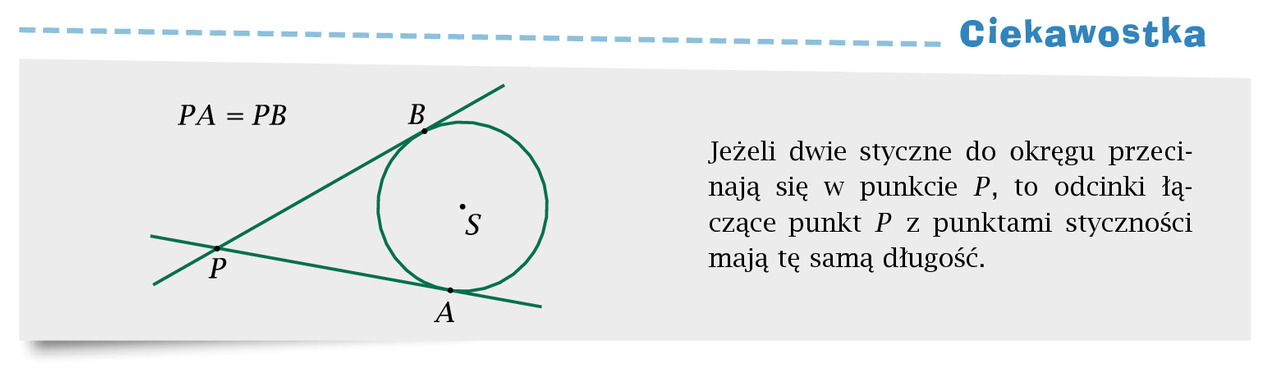 Przykład: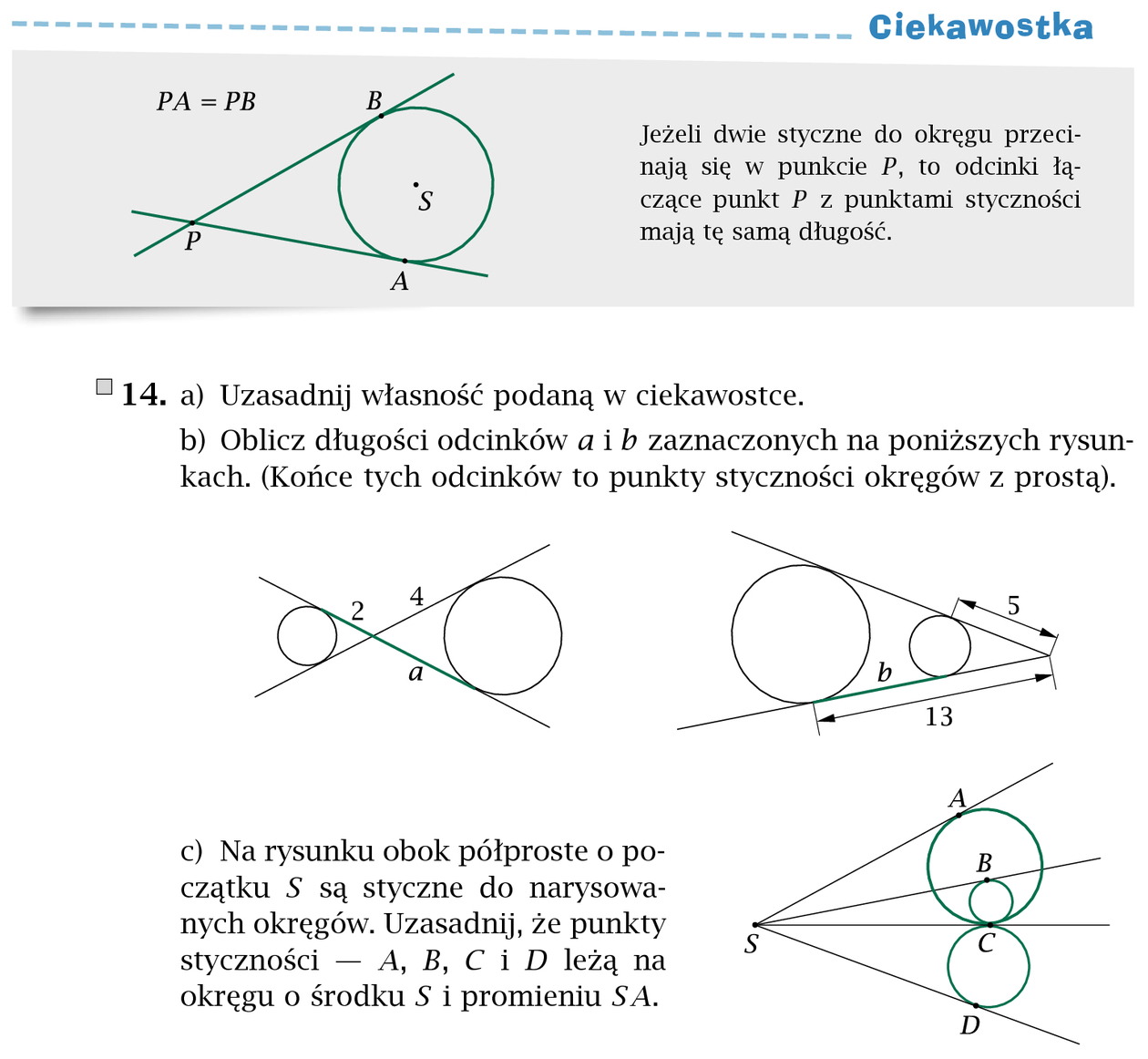 a = 2+4 = 6                                                      b) 13 – 5 = 8Zad.2 str. 254				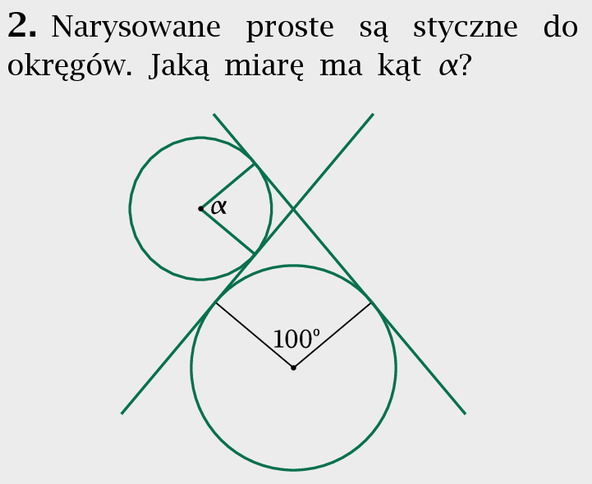 100o + 90o + 90o + x = 360o280o + x = 360o / - 280ox = 360o - 280ox = 80o     kąt x znajduje się przy przecięciu dwóch prostych od strony dużego okręguTeraz liczymy kąt, który jest przy przecięciu dwóch prostych od strony małego okręgu180o – 80o = 100oα + 90o + 90o + 100o = 360oα + 280o = 360o / - 280oα = 80oZad.11 str. 236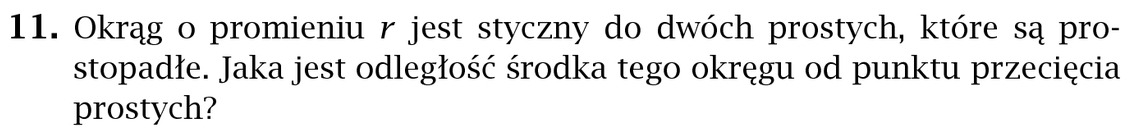 Od środka okręgu do punktu styczności prowadzimy promienie.Powstaje kwadrat. Odległość od środka do punktu przecięcia prostych do przekątna Kwadratu, więc liczymy ją: rProszę wykonać „Sprawdź ile umiesz” na str. 237 w podręczniku.